Progression in History			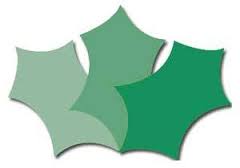 Chronological understandingRange and depth of historical knowledgeAn overview of world historyInvestigation and Interpretations of historyHistorical enquiryOrganisation and communicationI can talk about significant events in my own experienceI can talk about significant events in my own experienceI can talk about the photos in my Special BookI can ask questions about why things happen and give explanationsI can build up vocabulary that reflects the breadth of their experienceI can talk about past and present events in my own lifeI can talk about past and present events in my own lifeI can ask questions about why things happen and give explanationsI can talk about differences between old black and white  photos and colour photos of the present dayI can use past, present and future forms accurately when talking about events that have happened I can talk about a past event in the correct orderI can talk about a past event in the correct order